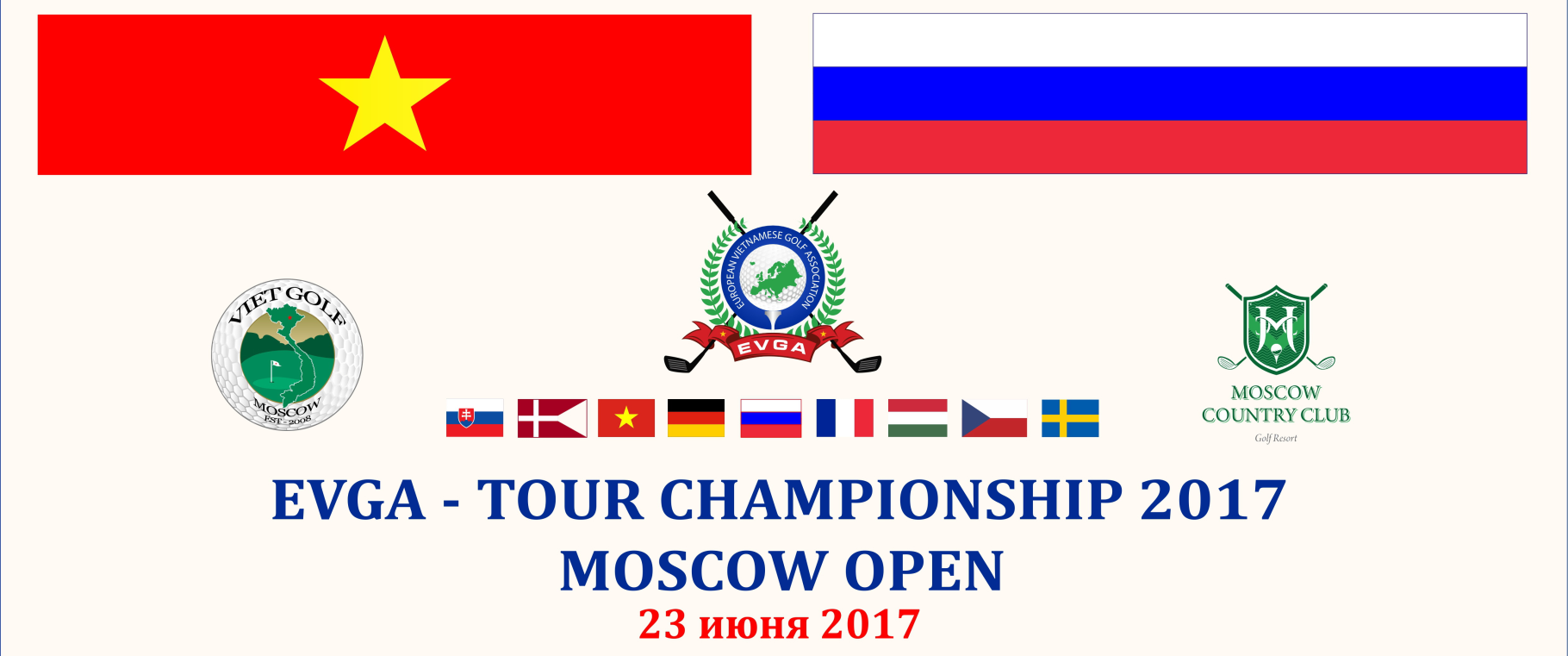 ЗАЯВКА / APPLICATIONПросим подтвердить свое участие до 18:00 21.06.2017Заявки просим направить на vietgolfmos@mail.ru. Тел.: +7(906)757-68-68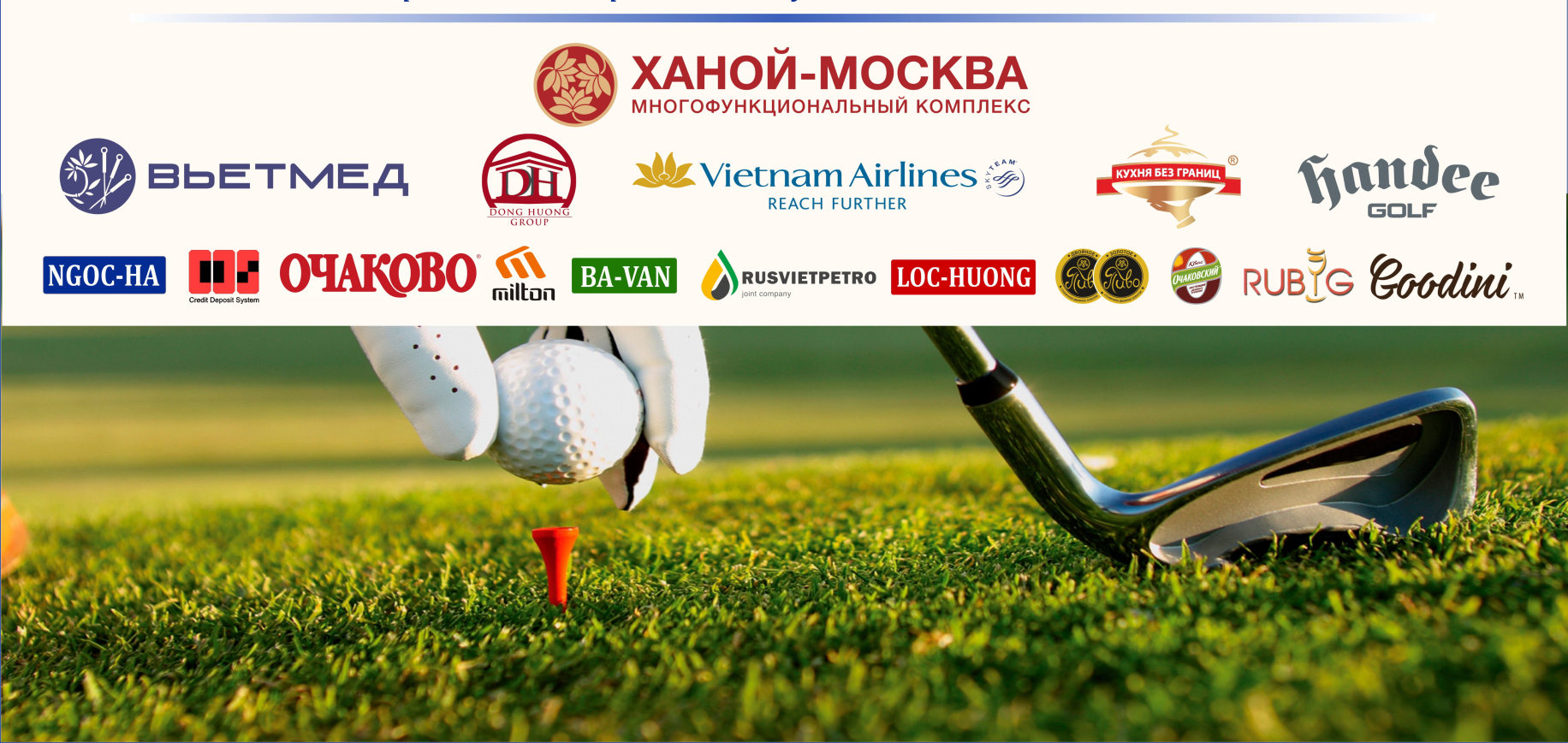 Ф.И.О. / NameЧленство в клубе / Member of GCТелефон / TelephoneЭл. Почта / EmailТочный гандикап / Exact handicapДата рождения / Date of birthДата / Date